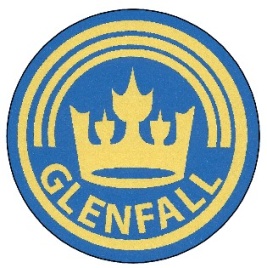 Glenfall Curriculum OverviewYear 22022-2023SubjectAutumn Term 1Autumn Term 2Spring Term 1Spring Term 2Summer Term 1Summer Term 2TopicToy StoryLet’s Celebrate!The Great Fire of LondonKings and QueensIndiaMy Island HomeHistoryNeil Armstrong and other great explorersGuy FawkesWWI RemembranceThe Great Fire of LondonFamous Kings and QueensGeographyAerial photographs, mapping etc of school groundsMap of London showing how the fire spreadCountries, capitals and seas of UKContinents and oceansComparing Cheltenham to town in IndiaGeographical vocabulary to compare Charlton Kings with the Isle of CollMapping skillsScienceEveryday materials and their propertiesWaterproof investigationAnimals including humansRocket Mice investigationAnimals including humansHand span investigationLiving things and their habitatsSorting living and non-living things investigationPlantsPlant growth investigationUses of everyday materialsMaterials hunt investigationArtVincent Van Gogh PoppiesSilhouette picturesMehndi patterns, Rangoli patterns, Indian block printingGeorgia O’Keeffe flower paintingsDTHand puppets - sewingTudor house with working doorPSHENew beginningsRoles and responsibilitiesAnti-bullying weekMaking choices (including drug education)Keeping safeFeelings and relationshipsMaking healthy choicesREWho is Muslim and how do they live?Why does Christmas matter to Christians?Who is Muslim and how do they live?Why does Easter matter to Christians?What is the ‘good news’ Christians believe that Jesus bring?What makes some places sacred to believers?ComputingE-SafetyUses of ICTInternet searchingUsing technology purposefullyStaying safe onlineProgramming – Turtle/ScratchE-safetyInternet searchingMUSICUsing the ‘Sing Up’ Scheme of Work for Year 2Using the ‘Sing Up’ Scheme of Work for Year 2Using the ‘Sing Up’ Scheme of Work for Year 2Using the ‘Sing Up’ Scheme of Work for Year 2Using the ‘Sing Up’ Scheme of Work for Year 2Using the ‘Sing Up’ Scheme of Work for Year 2